Tiszavasvári Város Polgármesterétől4440 Tiszavasvári Városháza tér 4.Tel.: 42/520-500,	Fax: 42/275-000,	e-mail: tvonkph@tiszavasvari.huTPH/123-3/2021.36/2021.HATÁROZAT       - veszélyhelyzetben átruházott hatáskörben meghozott döntésről - A Tiszavasvári Sportegyesület 2020. évi szakmai és pénzügyi beszámolójárólA katasztrófavédelemről és a hozzá kapcsolódó egyes törvények módosításáról szóló 2011. évi CXXVIII. törvény 46. § (4) bekezdésében biztosított jogkörömben, Tiszavasvári Város Önkormányzata Képviselő-testülete helyett átruházott hatáskörben eljárva az alábbi határozatot hozom: Döntök arról, hogy a Tiszavasvári Sportegyesület által készített – a Tiszavasvári Sportegyesület 2020. évi tevékenységéről és gazdálkodásáról szóló - szakmai beszámolót és pénzügyi elszámolást a határozat melléklete szerinti tartalommal elfogadom.Jelen döntésről tájékoztatom a Tiszavasvári Sportegyesület elnökét.   INDOKOLÁSTiszavasvári Város Önkormányzata a 2020. évi költségvetéséről szóló 3/2020. (II.17.) önkormányzati rendeletében döntött arról, hogy a Civil szervezetek működési támogatása kormányzati funkción 5.000.000 Ft (azaz ötmillió forint) összegű támogatást biztosít a Tiszavasvári Sportegyesület részére. Tiszavasvári Város Önkormányzata a 2020. június 10. napján kelt támogatási szerződésben foglaltak alapján kizárólag működési célra fordítható támogatást nyújtott a Tiszavasvári Sportegyesület részére 5.000.000 Ft összegben, azzal a feltétellel, hogy a támogatási összegről két külön támogatási szerződés készül, tekintettel arra, hogy a koronavírus járvány okozta helyzet miatt az Önkormányzat költségvetési kiadásait indokolt felülvizsgálni, és ezen vizsgálat eredményét követően válik láthatóvá, hogy milyen összeg biztosítható a Támogatott részére. 2.500.000. Ft átutalása egy részletben történt a szerződésnek megfelelően, majd a második félévben elvégzett költségvetési vizsgálat eredményeként további 1.250.000. Ft támogatást kívánt nyújtani az Önkormányzat, melyről szóló támogatási szerződés elkészült, azonban a Sportegyesület azt nem küldte vissza.A 2020. június 10. napján kelt támogatási szerződés 3. a) pontja értelmében a támogatottnak 2021. január 31. napjáig teljes körű, összesített pénzügyi elszámolást és szakmai beszámolót kell készítenie Tiszavasvári Város Önkormányzata Képviselő-testülete részére. 
E rendelkezésnek eleget téve a Támogatott határidőben (2021. január 29.) benyújtotta az önkormányzathoz az elszámolást és a beszámolót, mely jelen határozat mellékletét képzi.A pénzügyi elszámolást és a szakmai beszámolót megismertem, azok megfelelnek a támogatási szerződésben meghatározott céloknak.A Tiszavasvári Sportegyesület a 2020. évben is céljainak megfelelően működött, biztosította a városban élők számára a lehetőséget a sportolásra, a fiatalok egészséges életmódra történő nevelésére és versenysportban való eredményes szereplésükre törekedett. Az egyesület munkáját megnehezítette a koronavírus járványhelyzet, hiszen a csapatsportok tavaszi bajnokságait a sportági szövetségek felfüggesztették. Az egyesület igazolt sportolói ebben az időszakban online edzések formájában folytathatták a munkát, melynek eredményeként edzettségi állapotukat fenntartották, és a csapatok is együtt maradtak. Az egyesület szakosztályainak vezetői elkészítették beszámolóikat, melyek a határozat mellékletét képezik.Magyarország Kormánya a veszélyhelyzet kihirdetéséről és a veszélyhelyzeti intézkedések hatálybalépéséről szóló 27/2021. (I.29.) Korm. rendeletével az élet- és vagyonbiztonságot veszélyeztető tömeges megbetegedést okozó SARS-CoV-2 koronavírus világjárvány következményeinek elhárítása, a magyar állampolgárok egészségének és életének megóvása érdekében Magyarország egész területére veszélyhelyzetet hirdetett ki.A katasztrófavédelemről és a hozzá kapcsolódó egyes törvények módosításáról szóló 2011. évi CXXVIII. törvény 46. § (4) bekezdés értelmében: Veszélyhelyzetben a települési önkormányzat képviselő-testületének, a fővárosi, megyei közgyűlésnek feladat- és hatáskörét a polgármester, illetve a főpolgármester, a megyei közgyűlés elnöke gyakorolja. Ennek keretében nem foglalhat állást önkormányzati intézmény átszervezéséről, megszüntetéséről, ellátási, szolgáltatási körzeteiről, ha a szolgáltatás a települést is érinti.A katasztrófavédelmi törvény hivatkozott rendelkezései szerinti jogkör alapján a polgármester veszélyhelyzet esetében jogosult az önkormányzat zökkenőmentes működése érdekében intézkedni.Fentiek alapján a kialakult járványügyi helyzetre tekintettel a rendelkező részben foglaltak szerint döntöttem.  Tiszavasvári, 2021. február 25.                                                                                                                                                                                             Szőke Zoltán                                                                                                         polgármester36/2021. (II.25.) PM. határozat melléklete: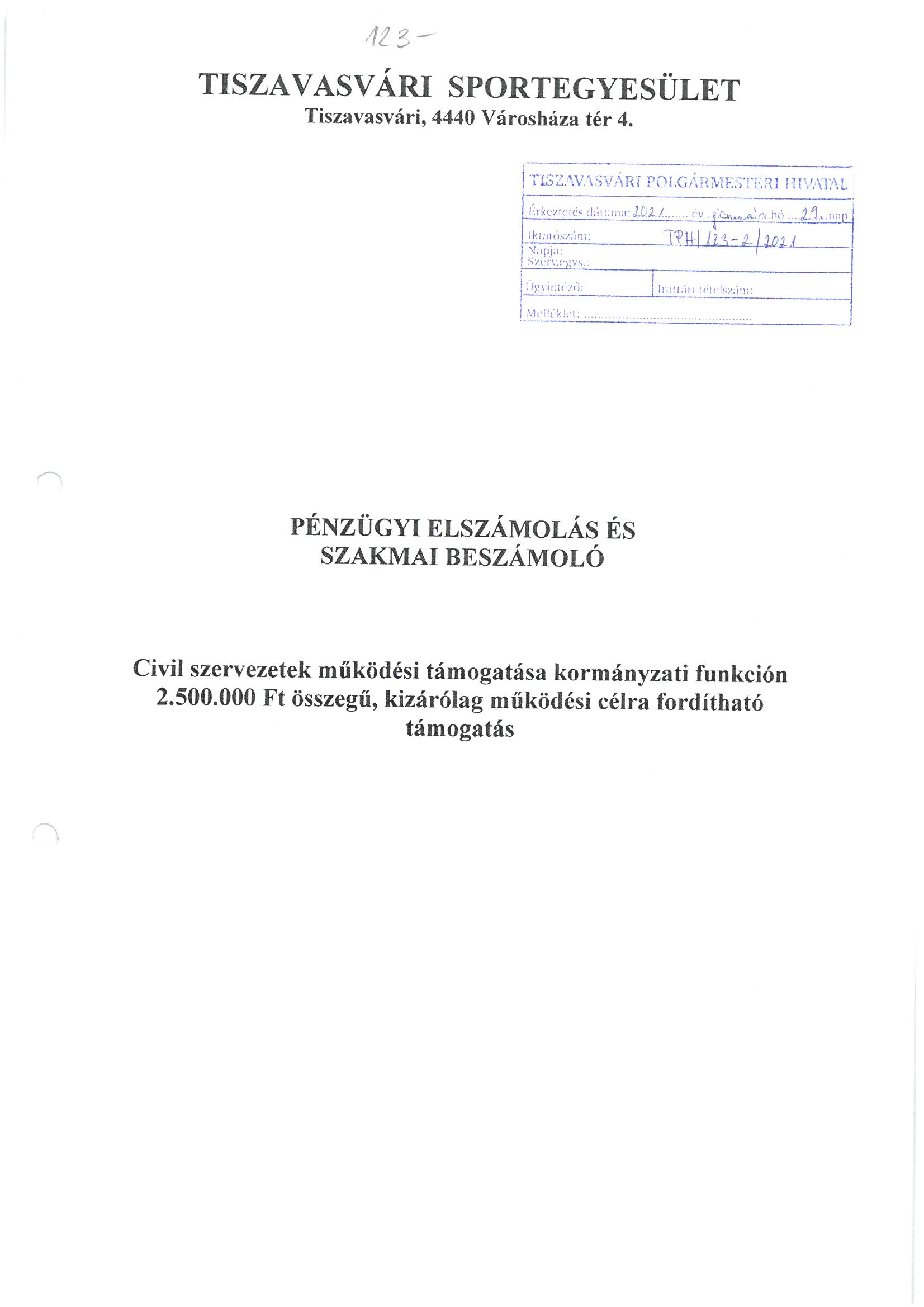 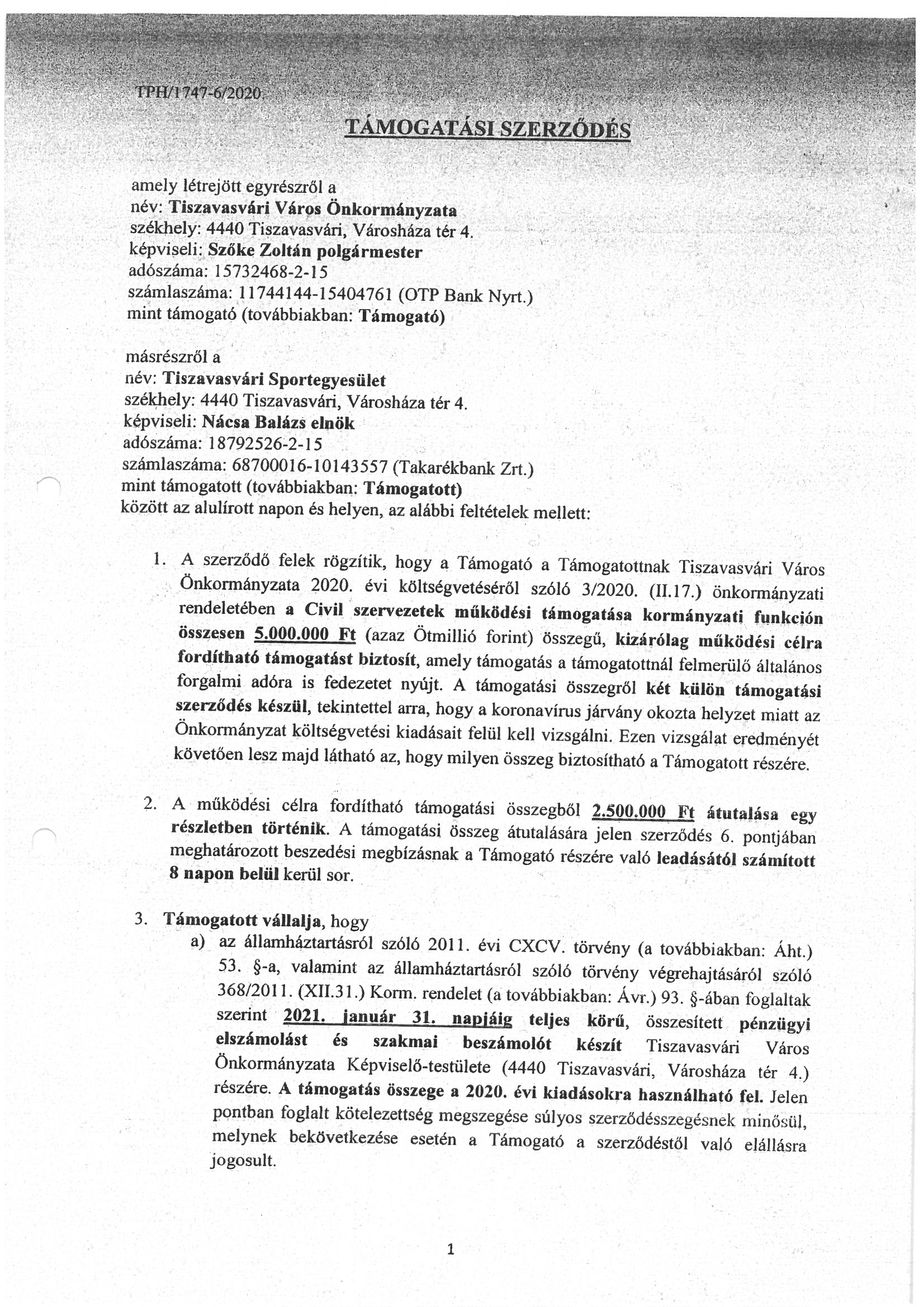 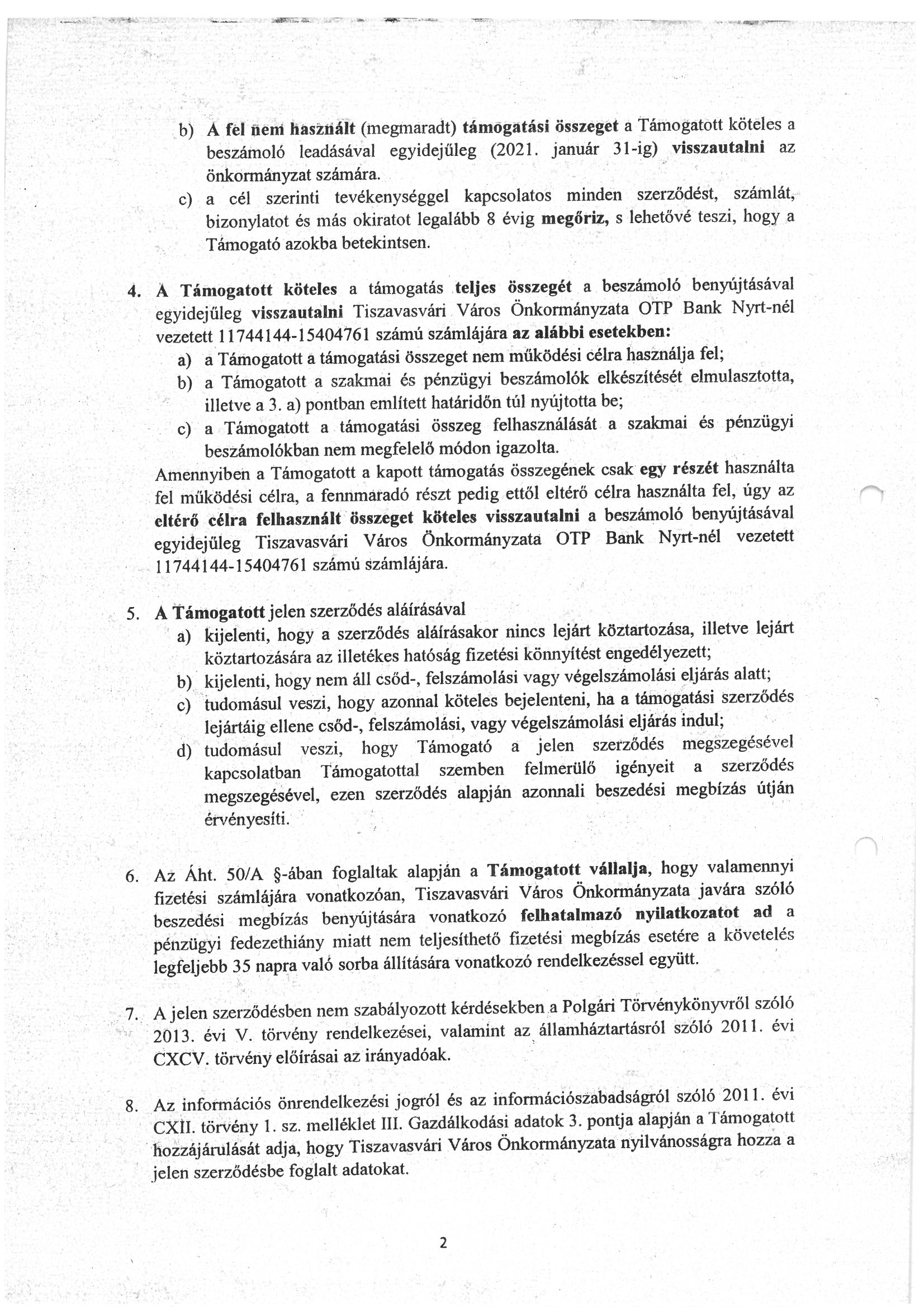 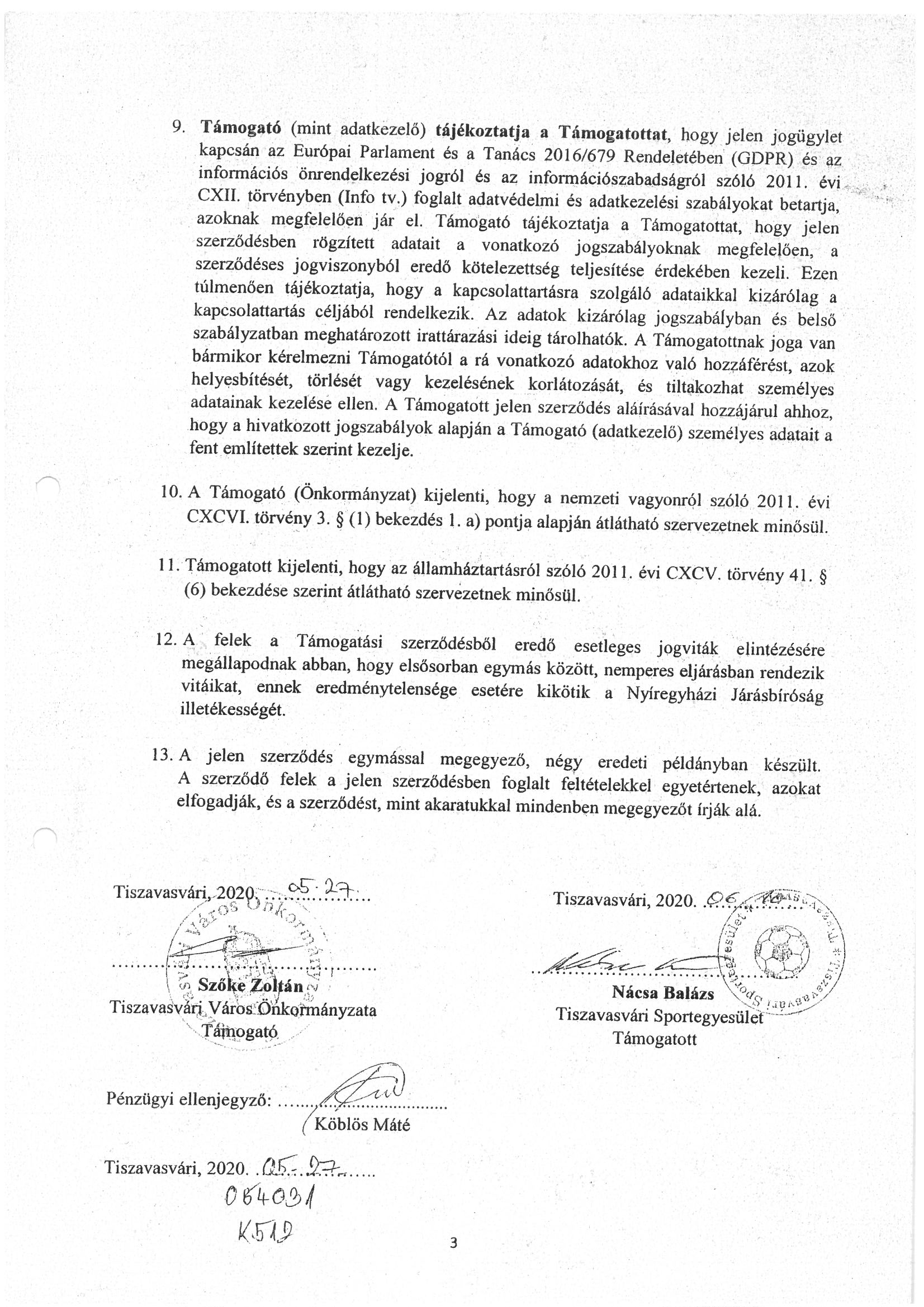 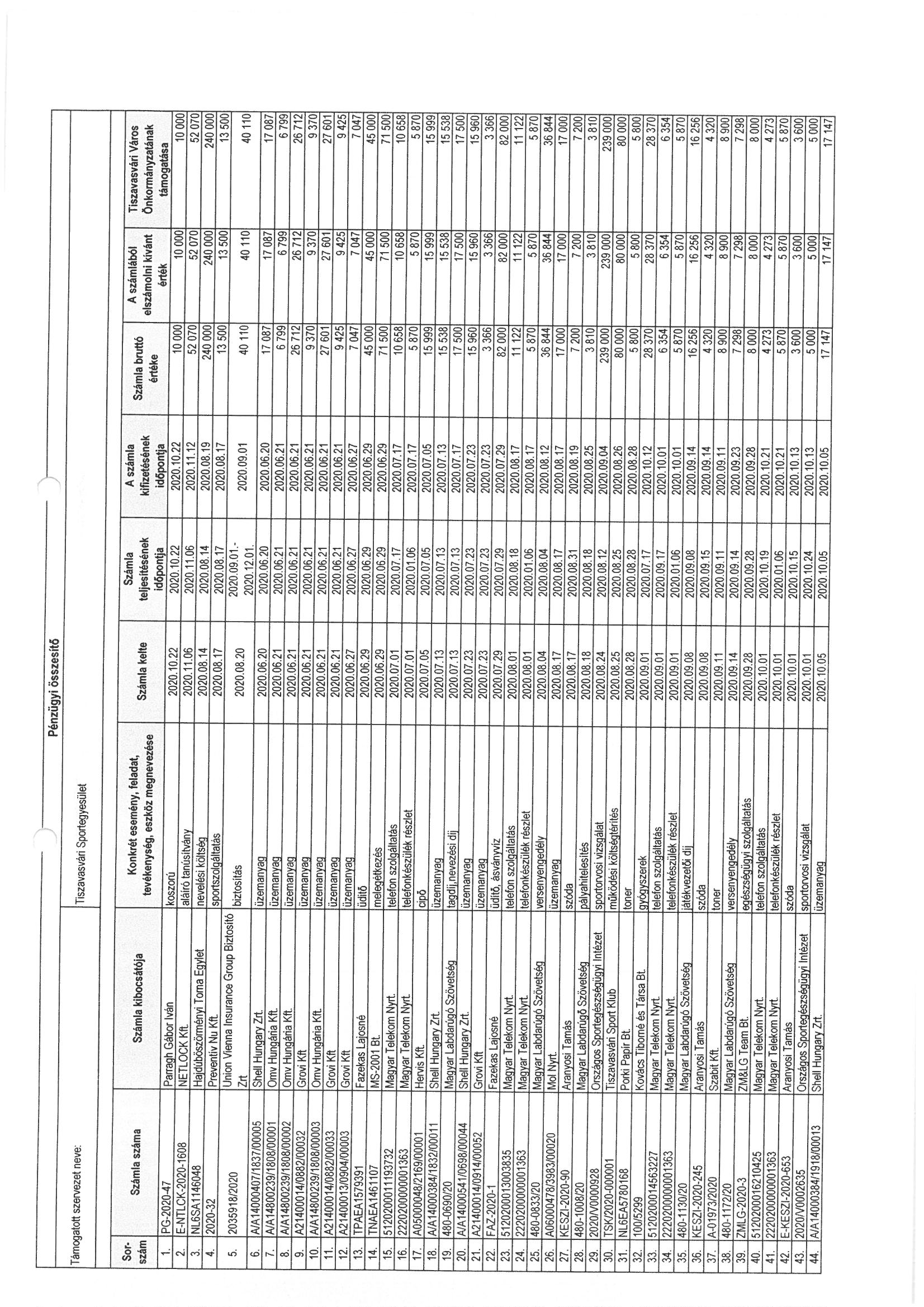 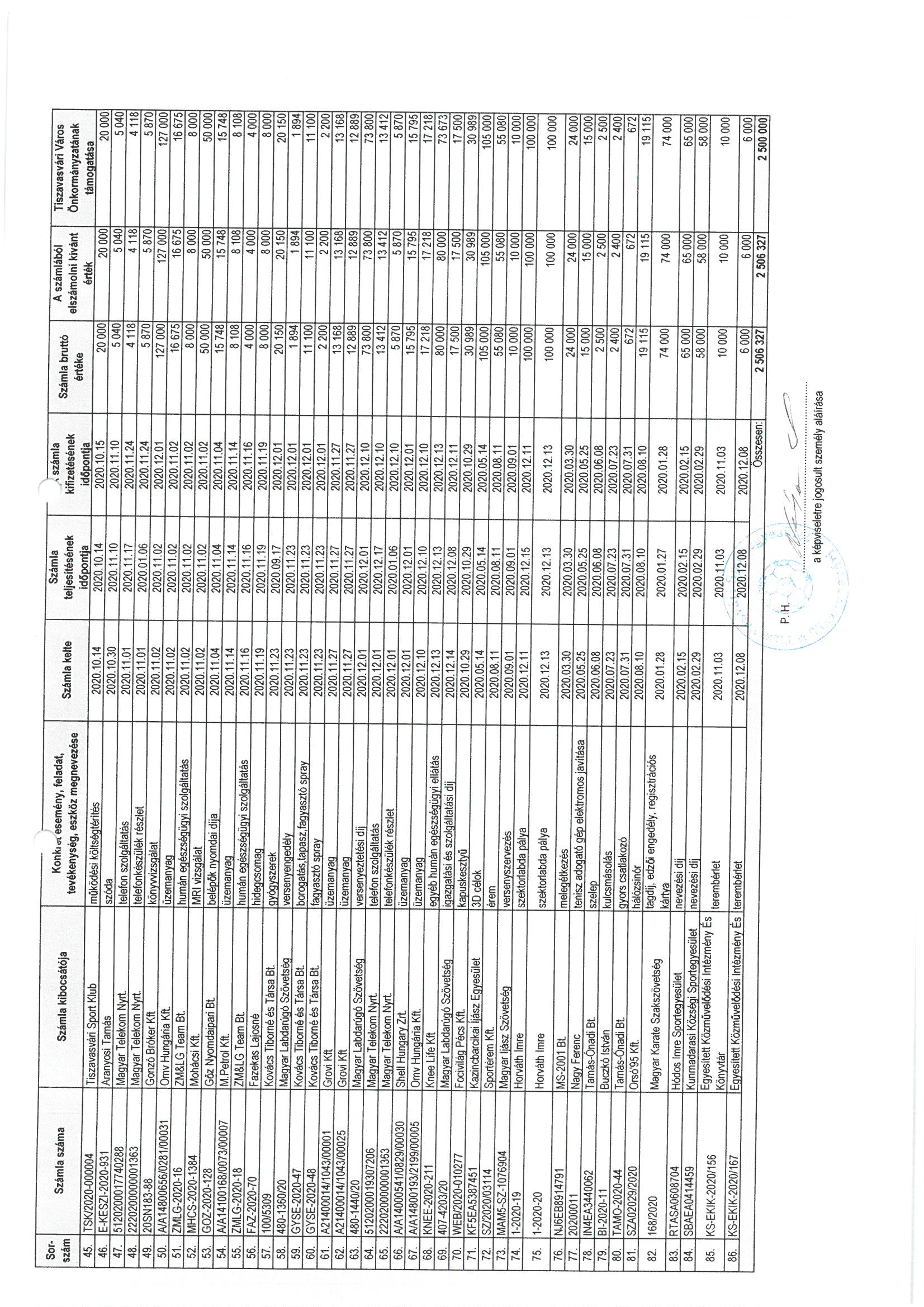 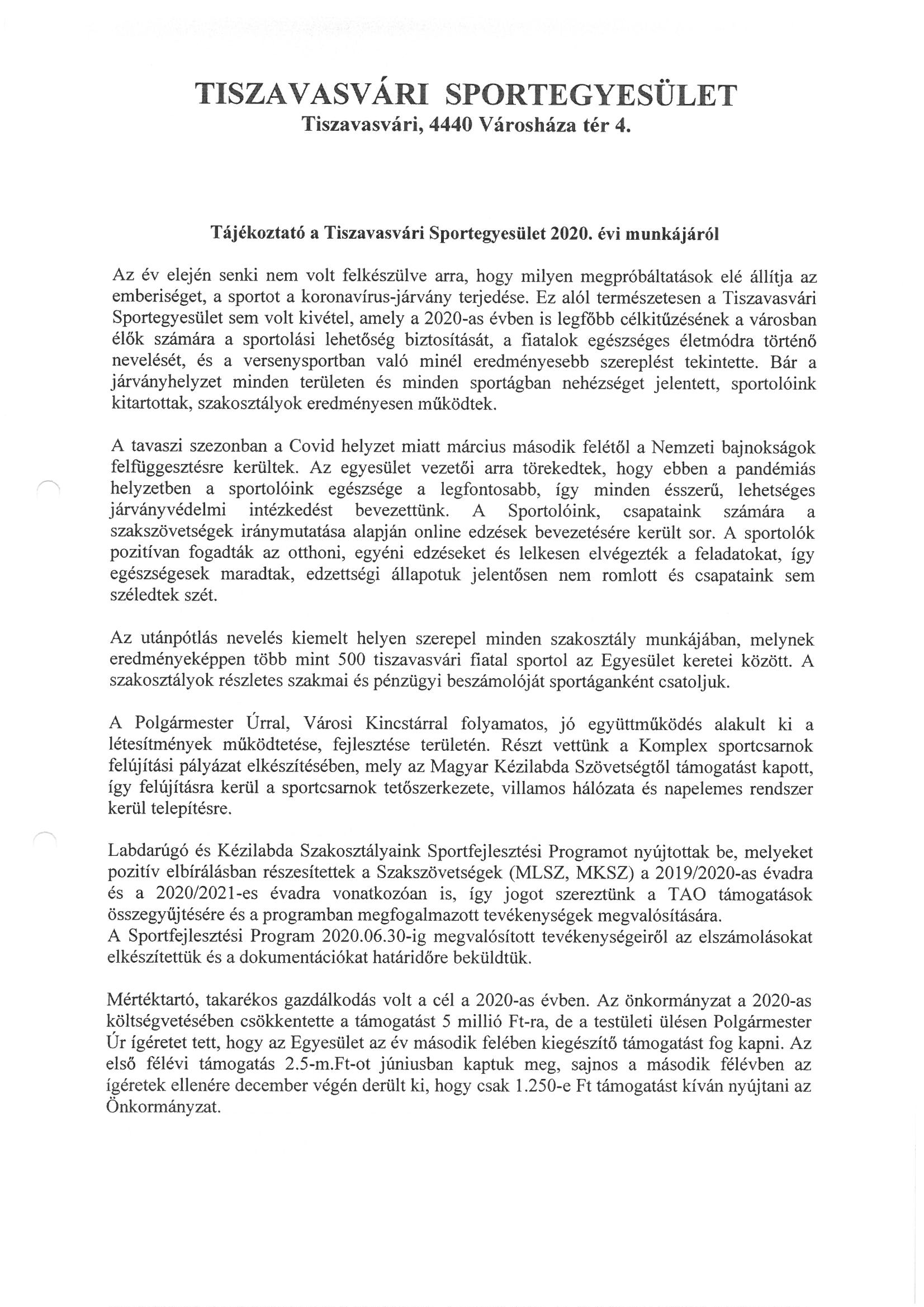 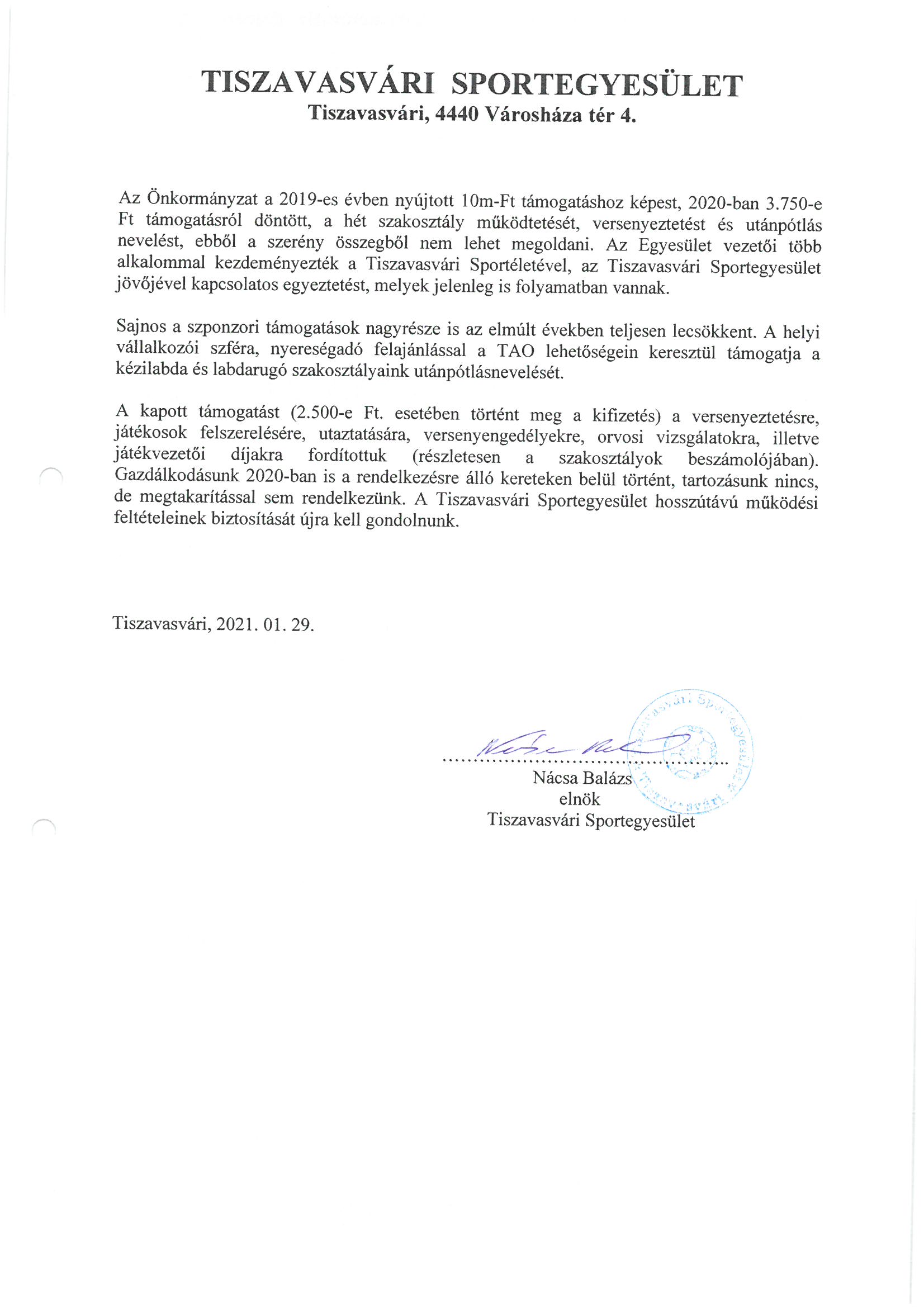 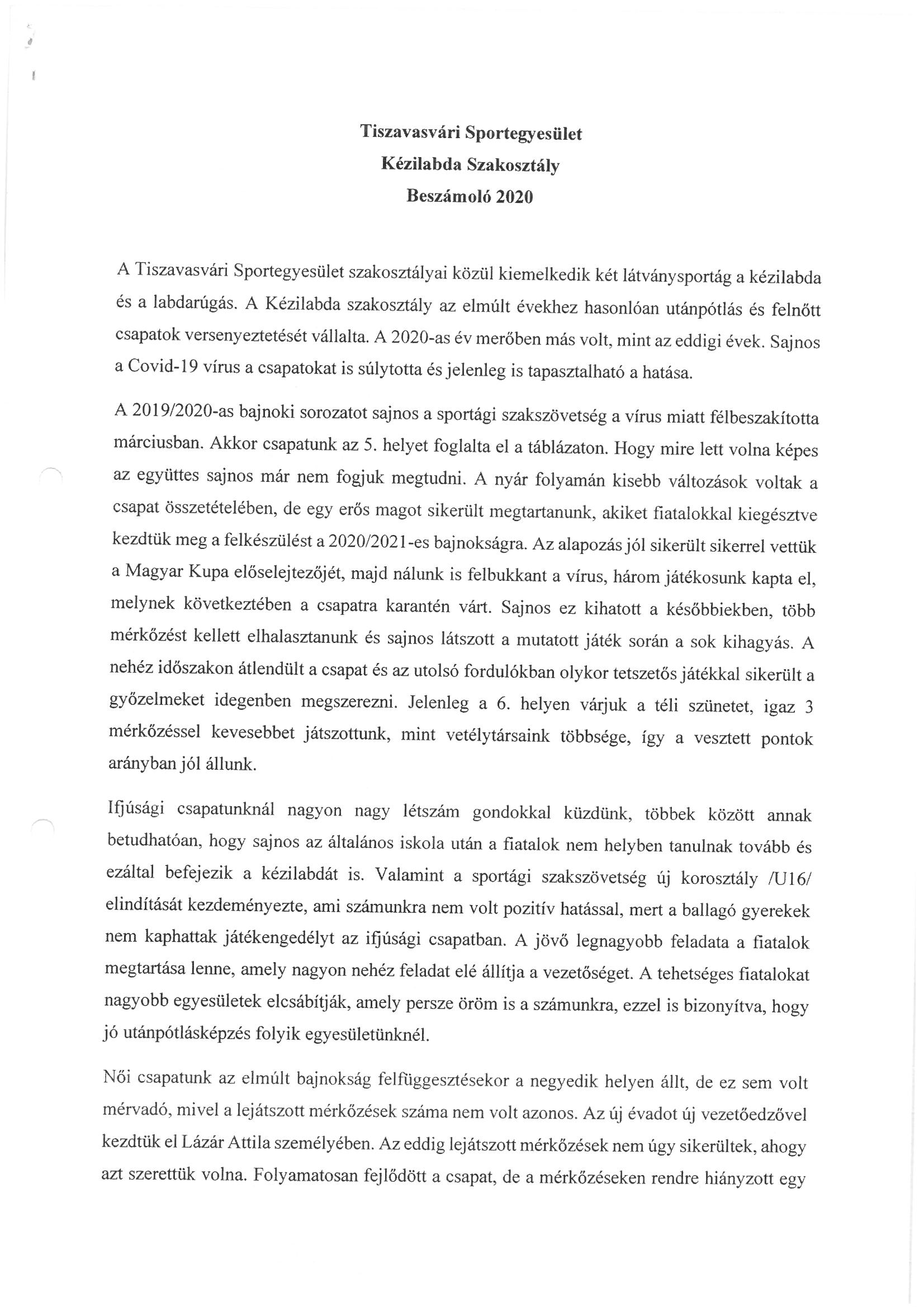 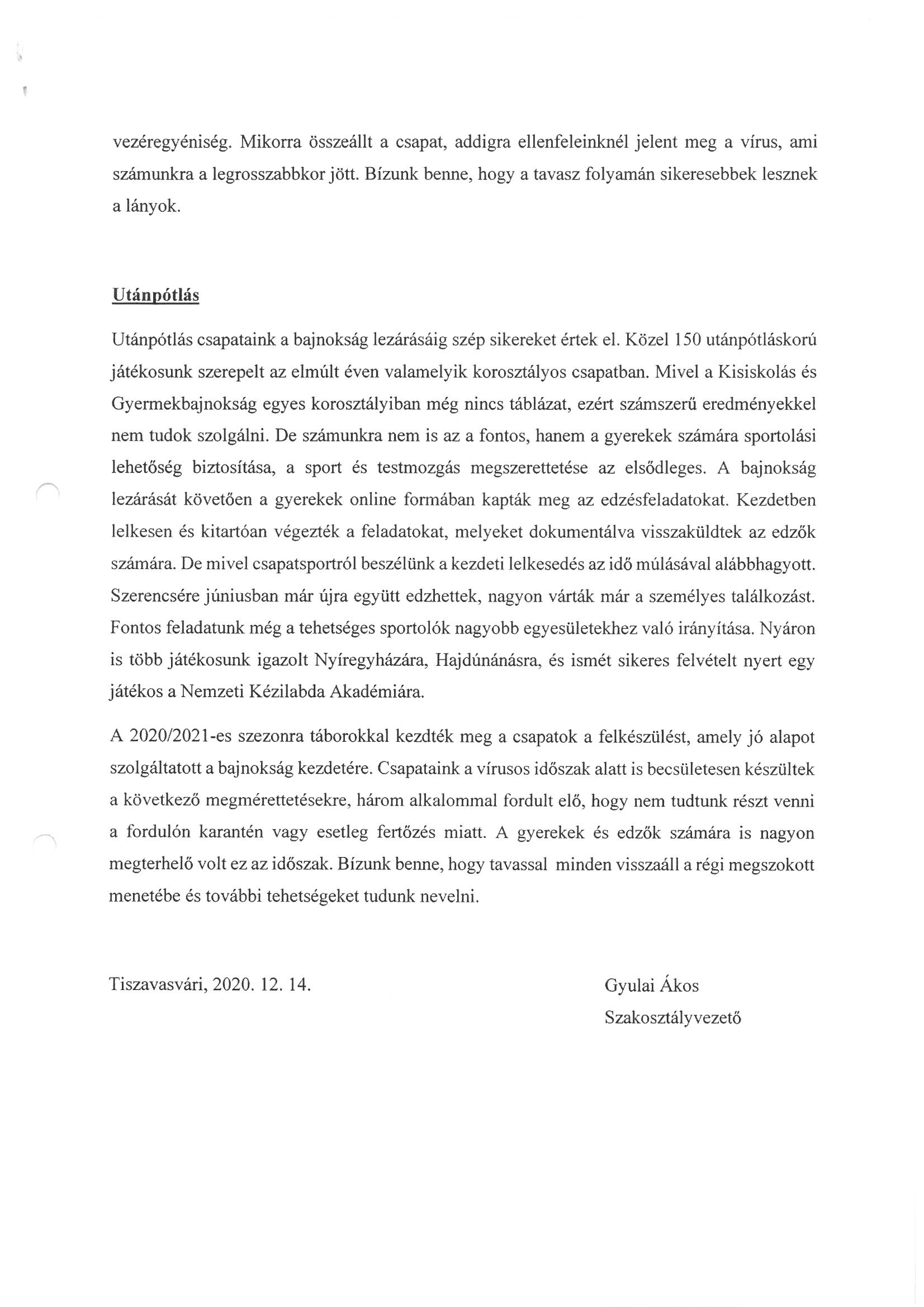 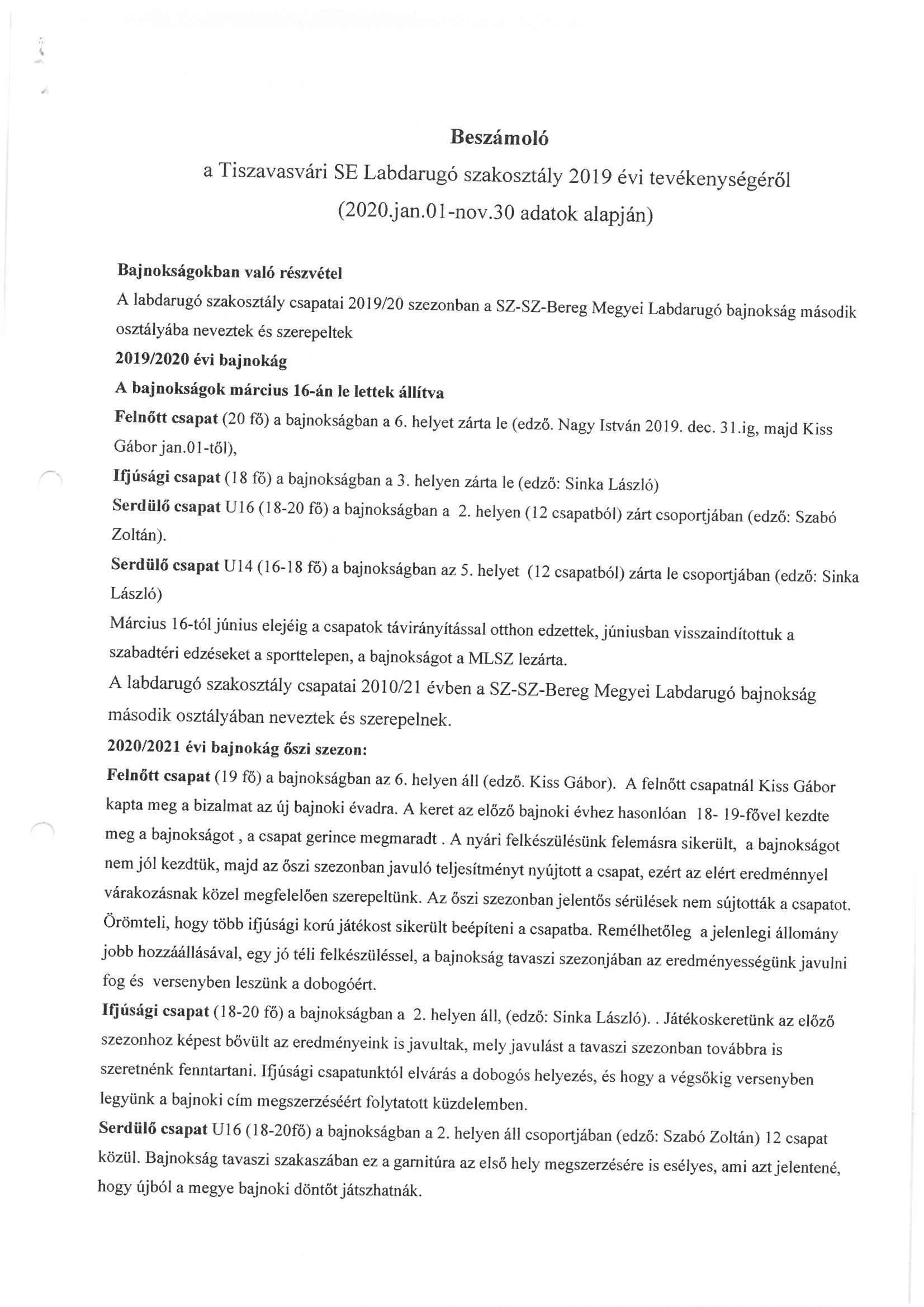 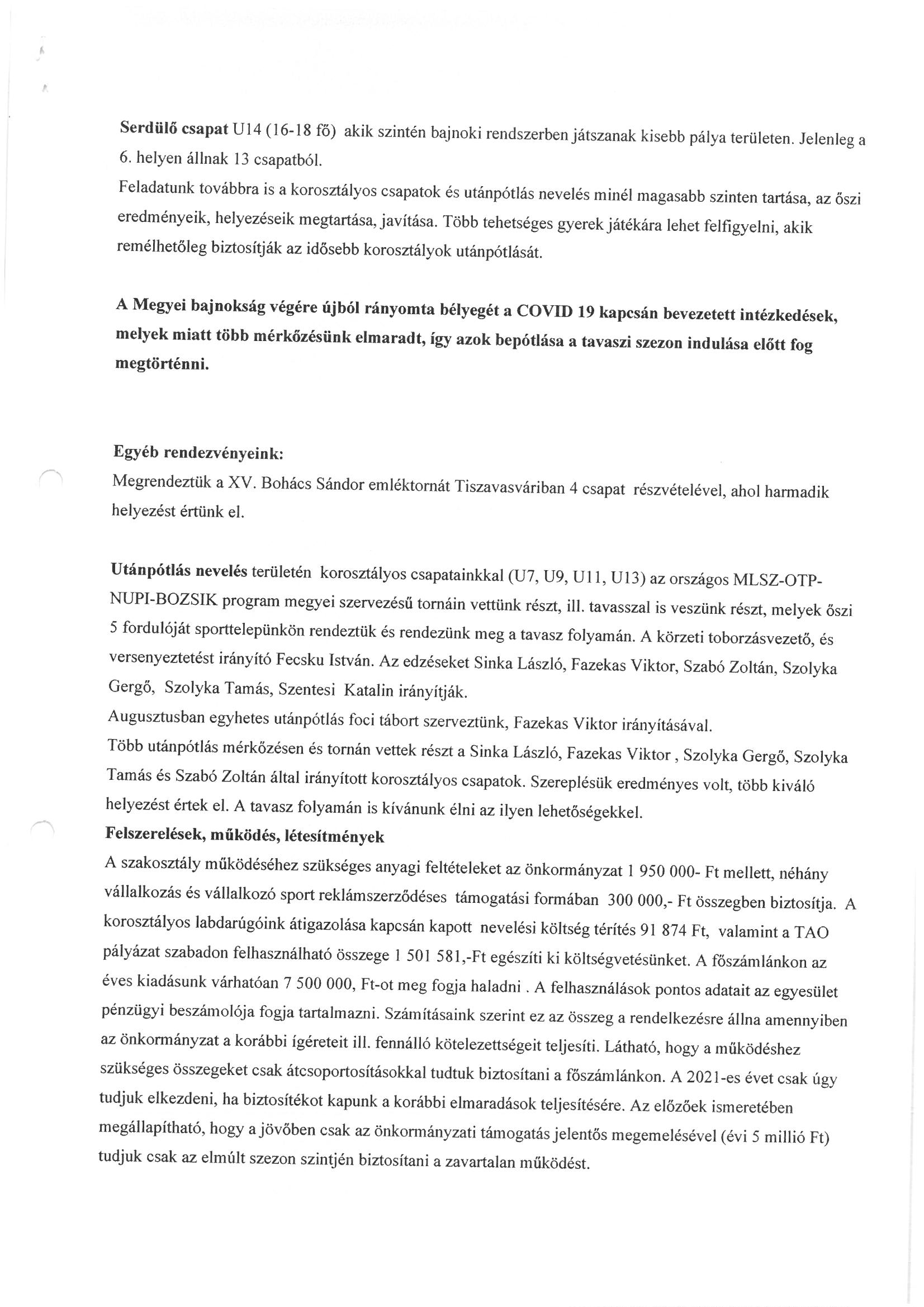 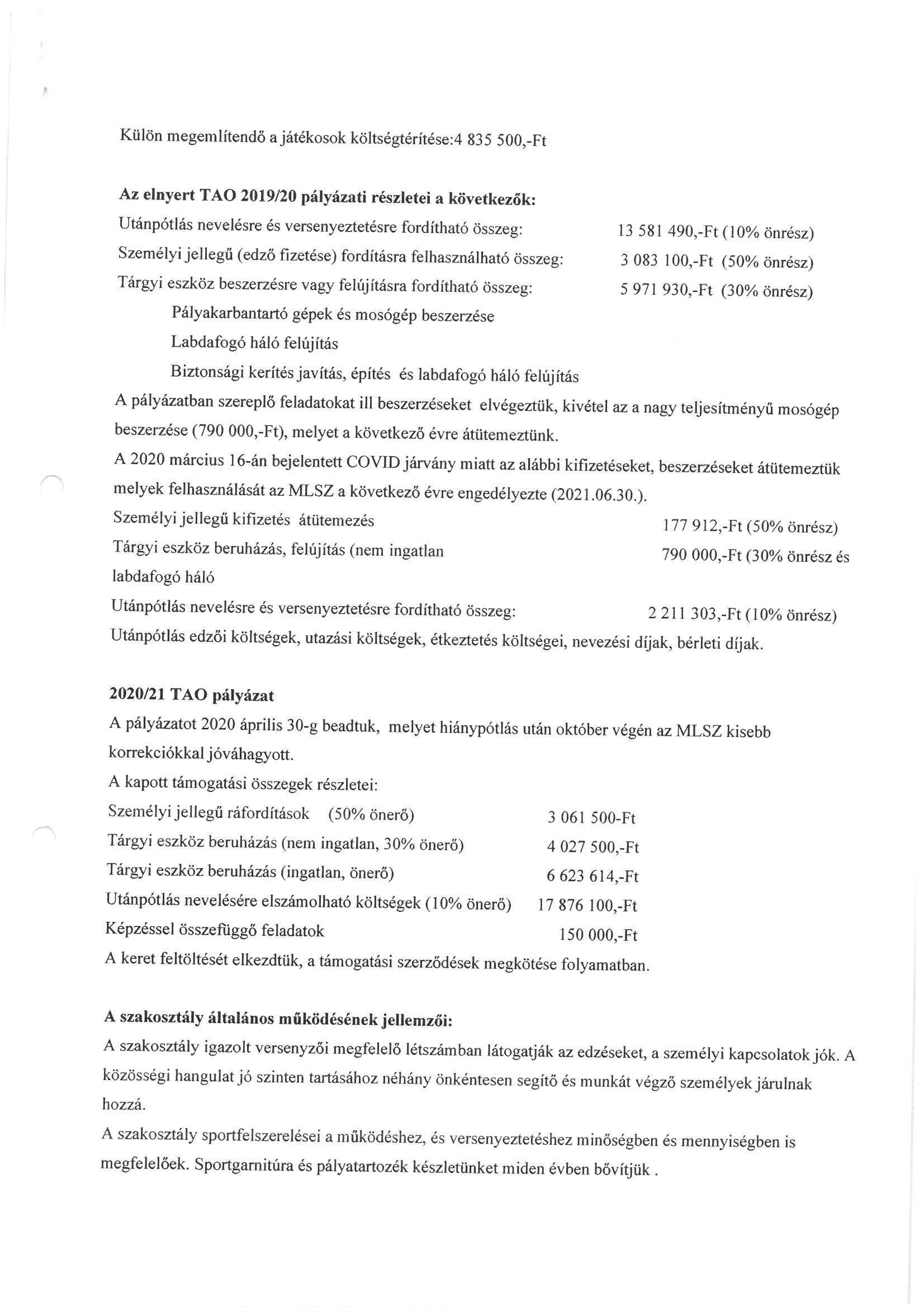 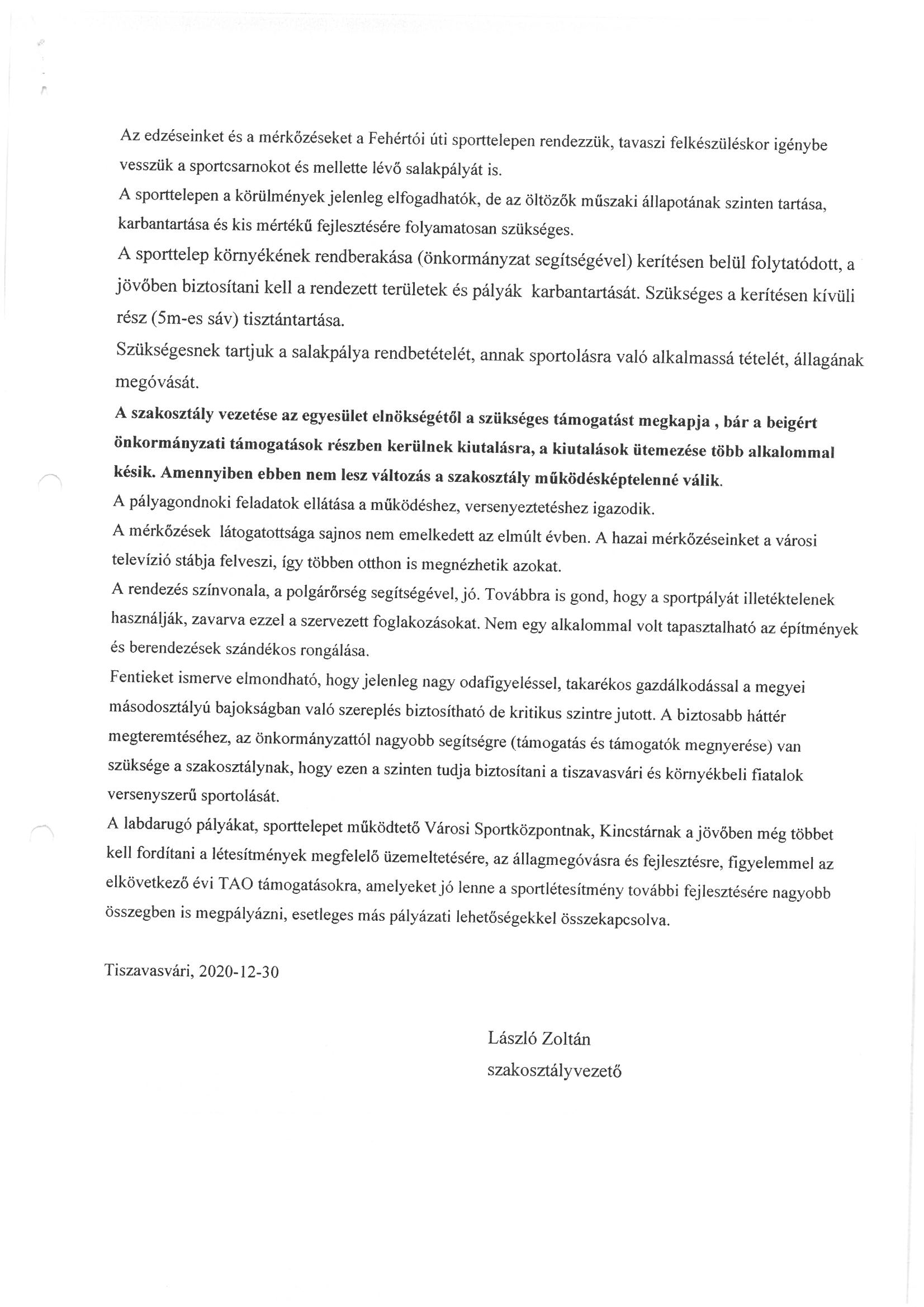 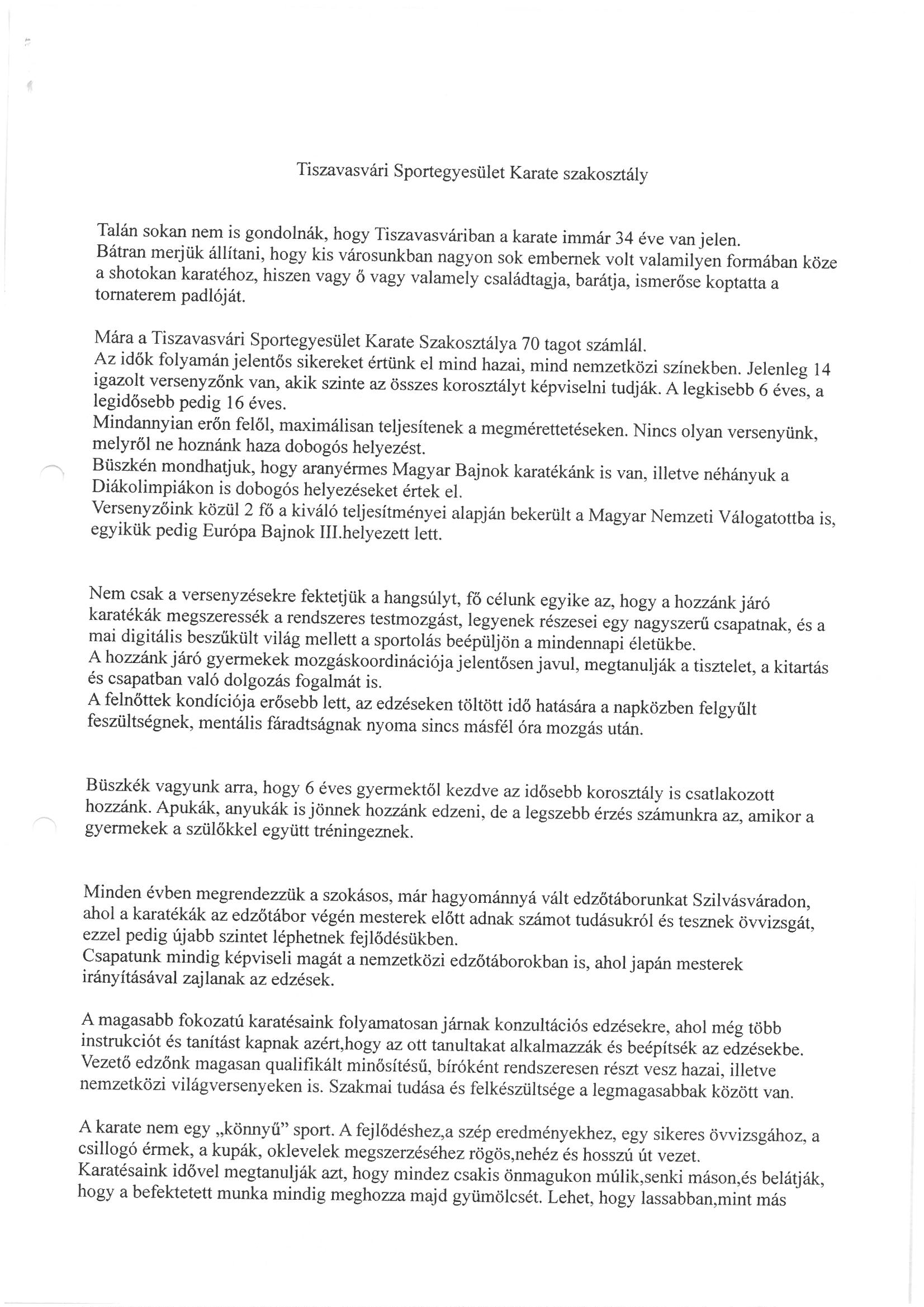 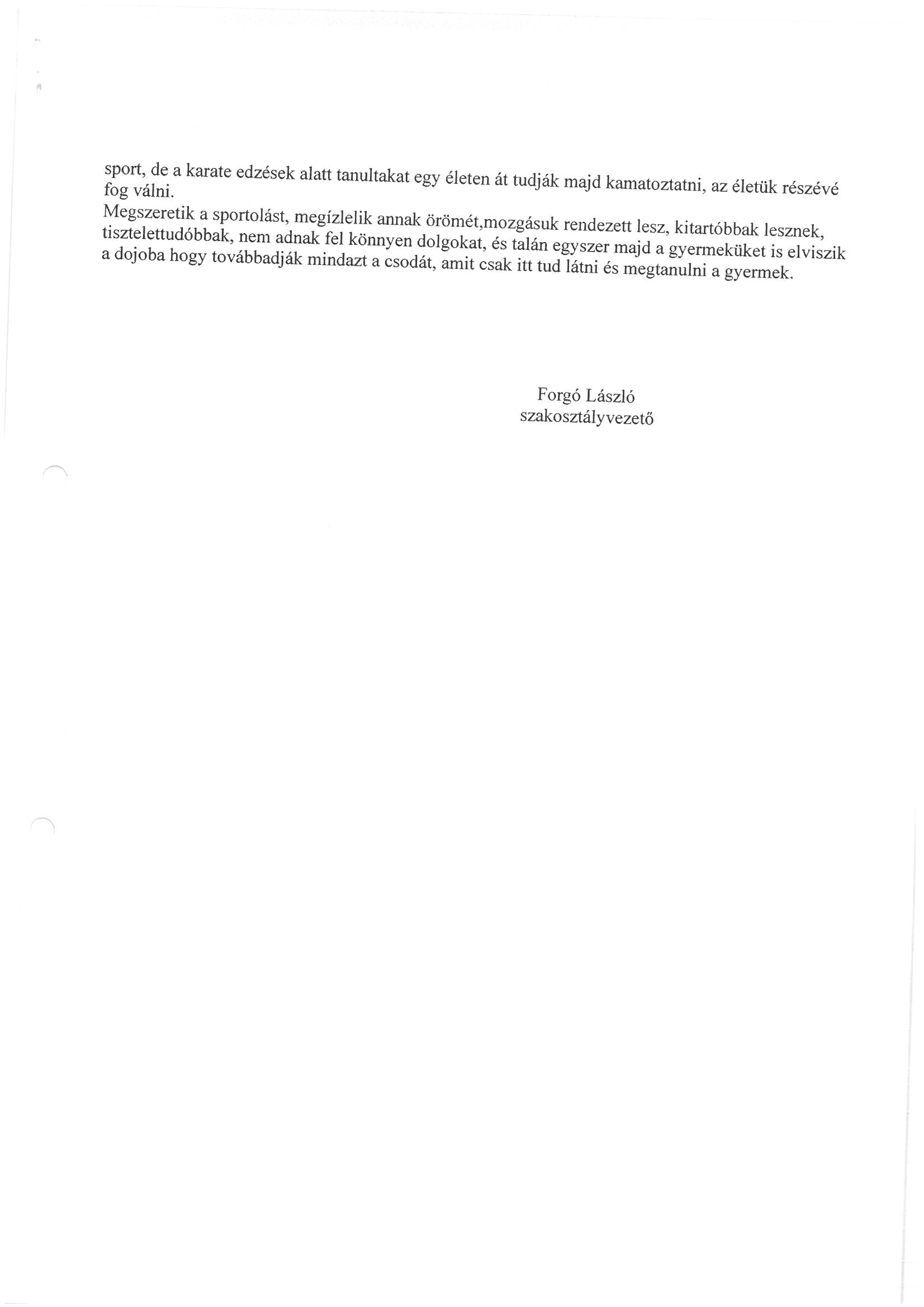 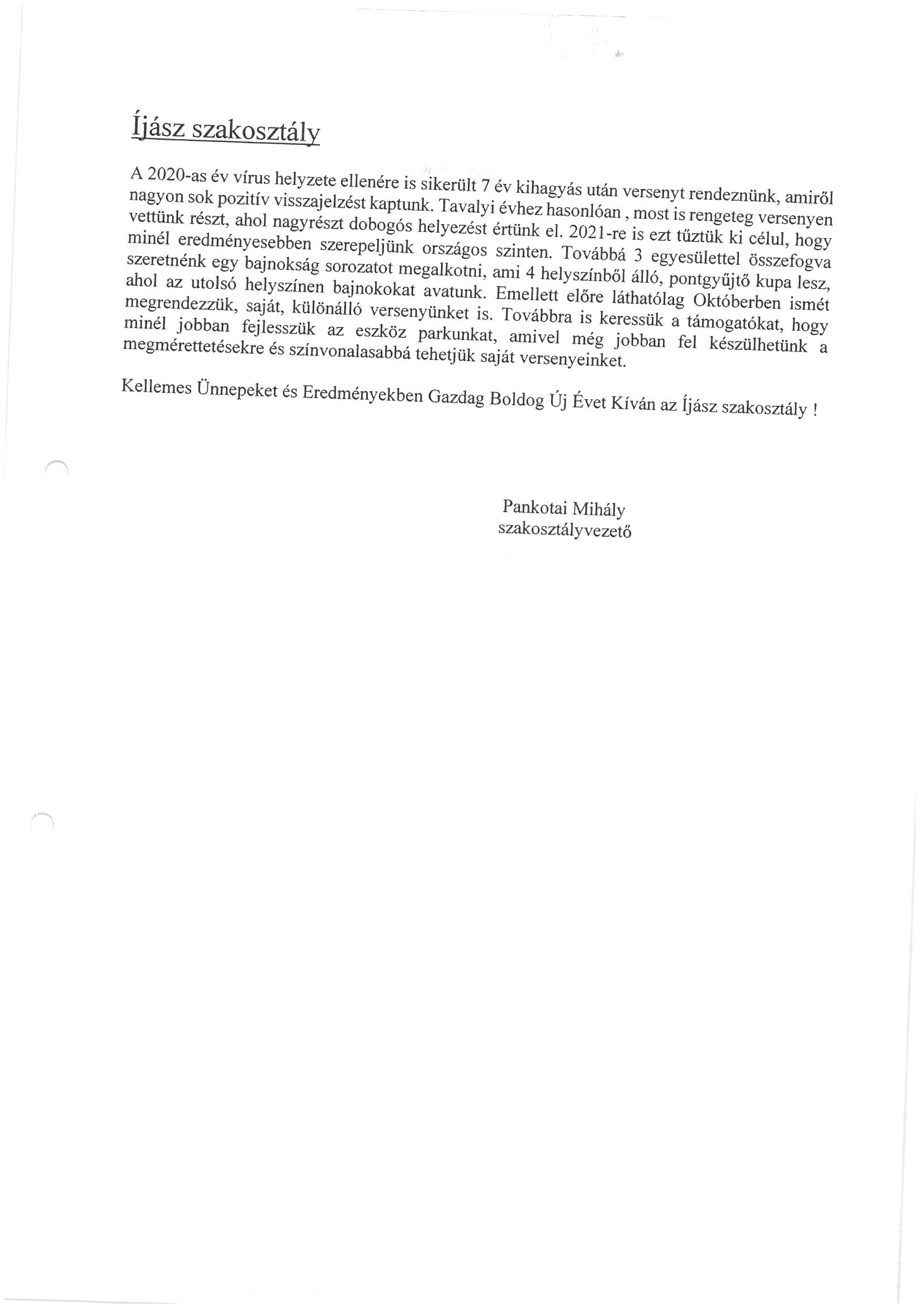 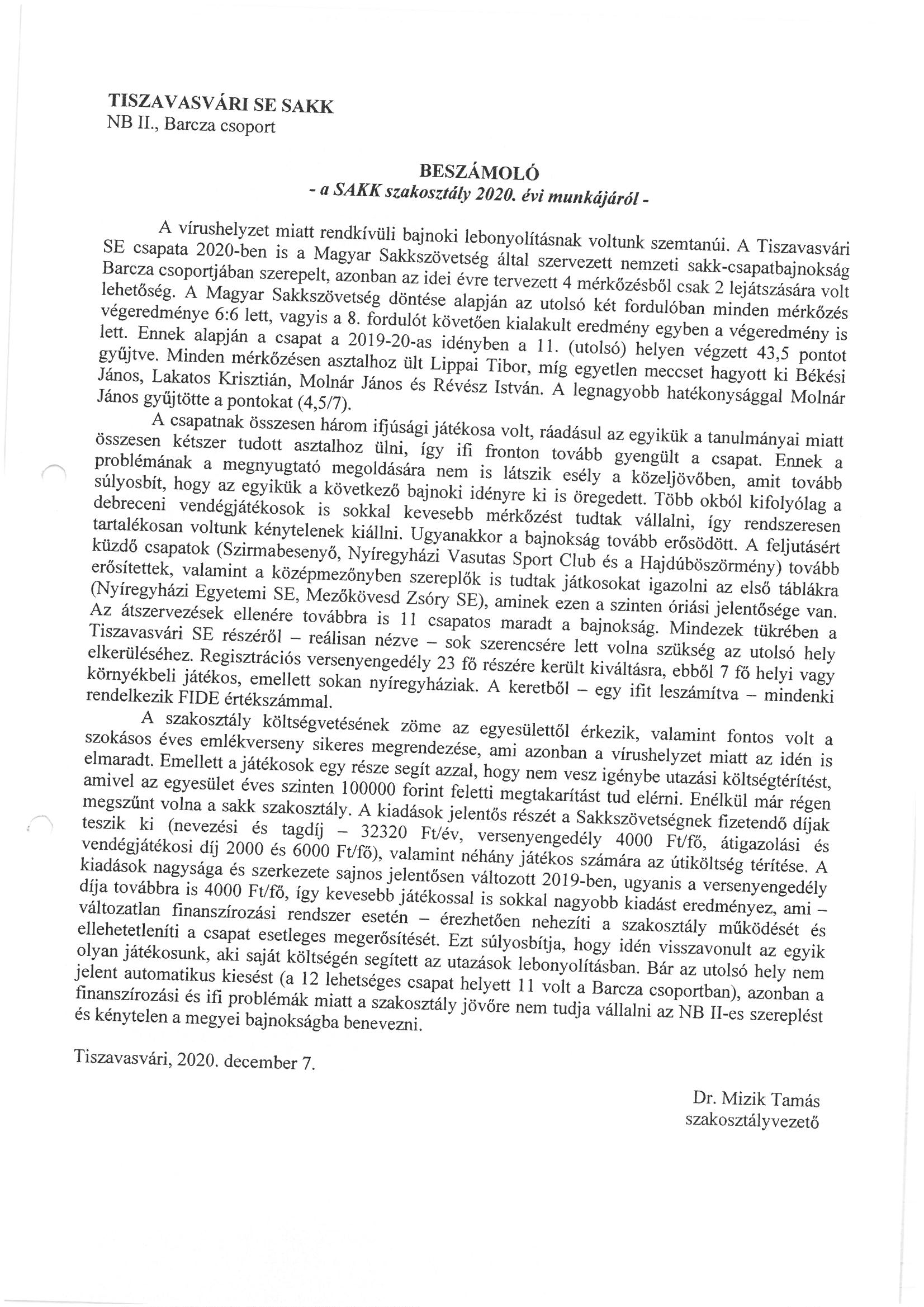 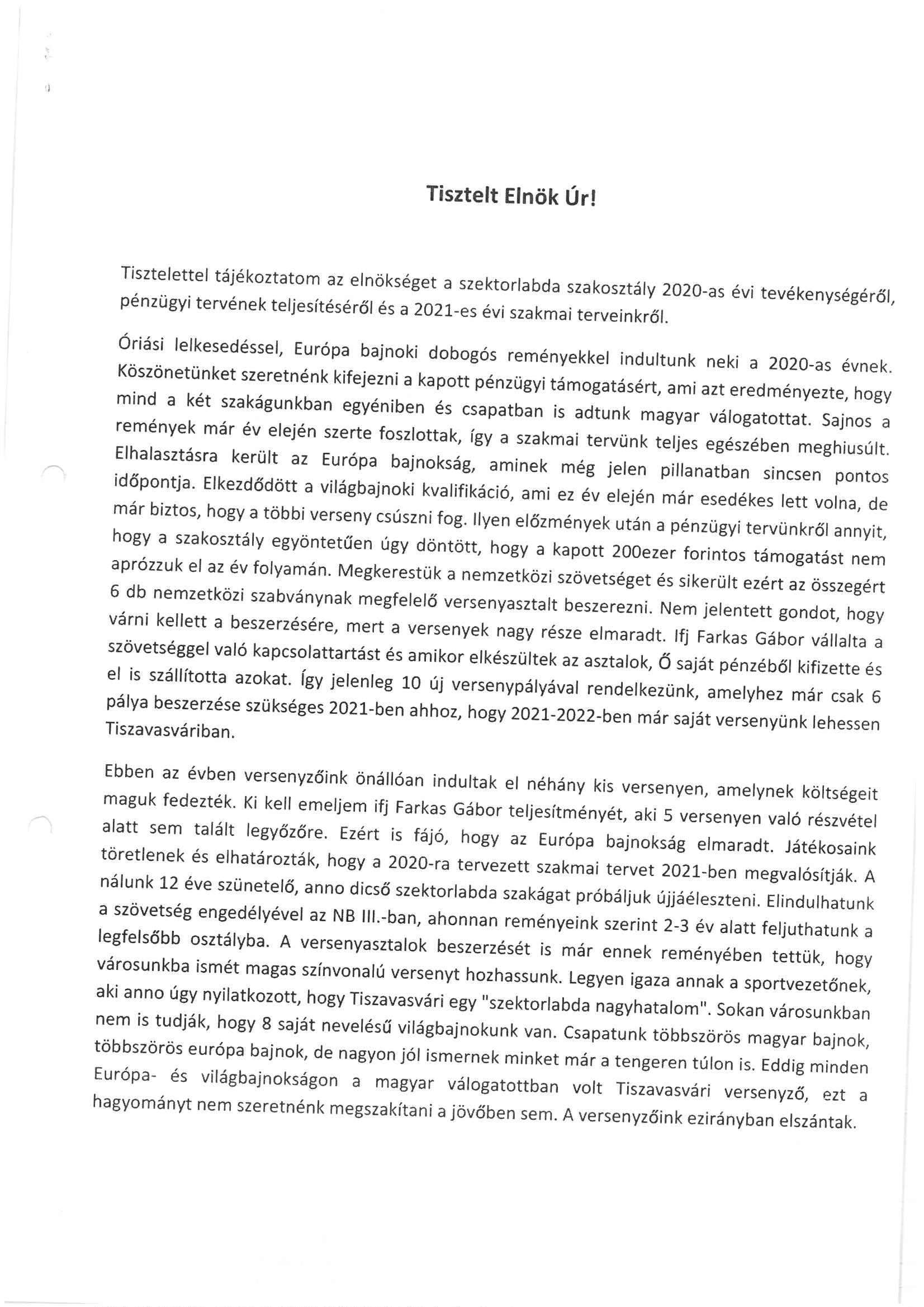 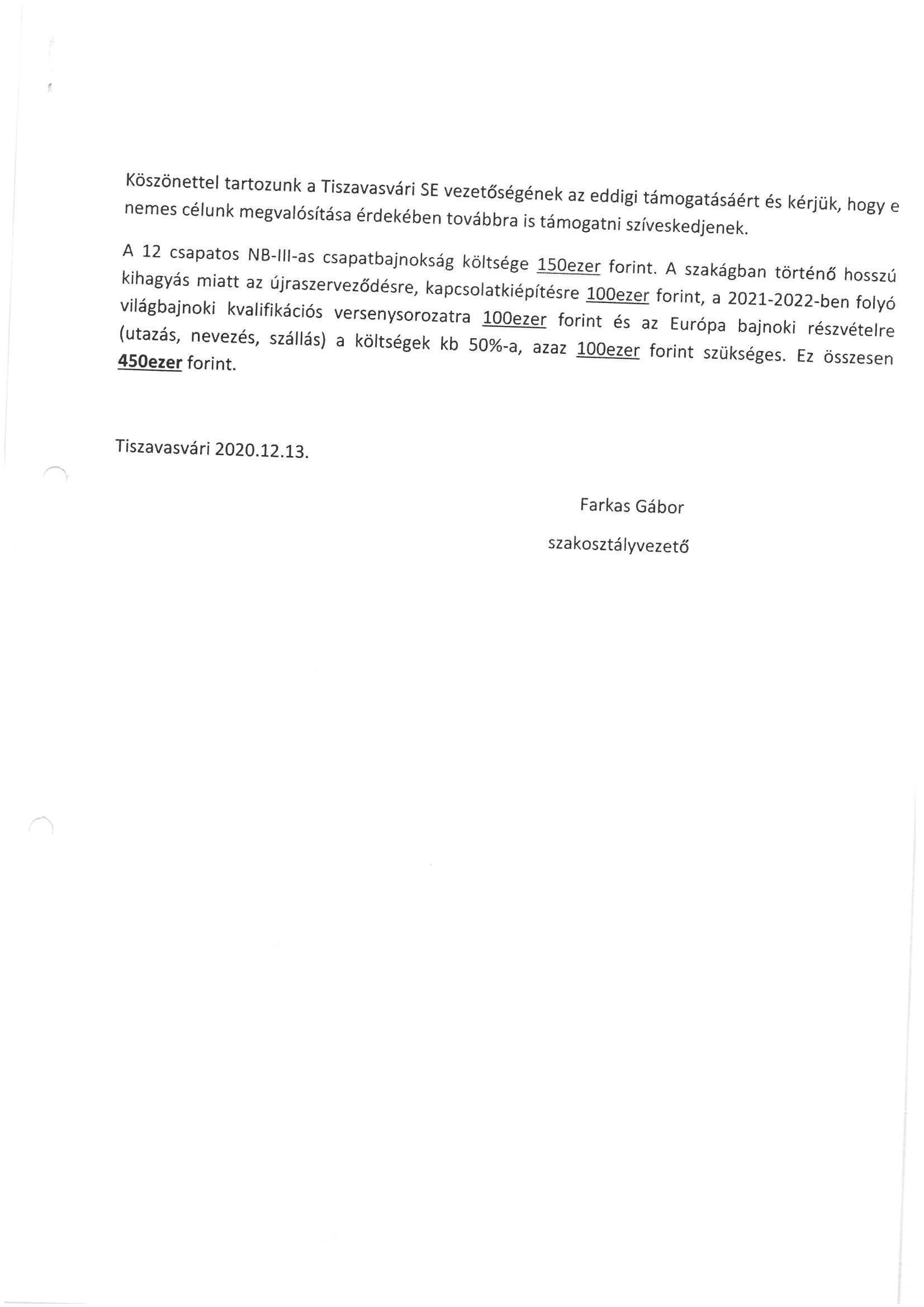 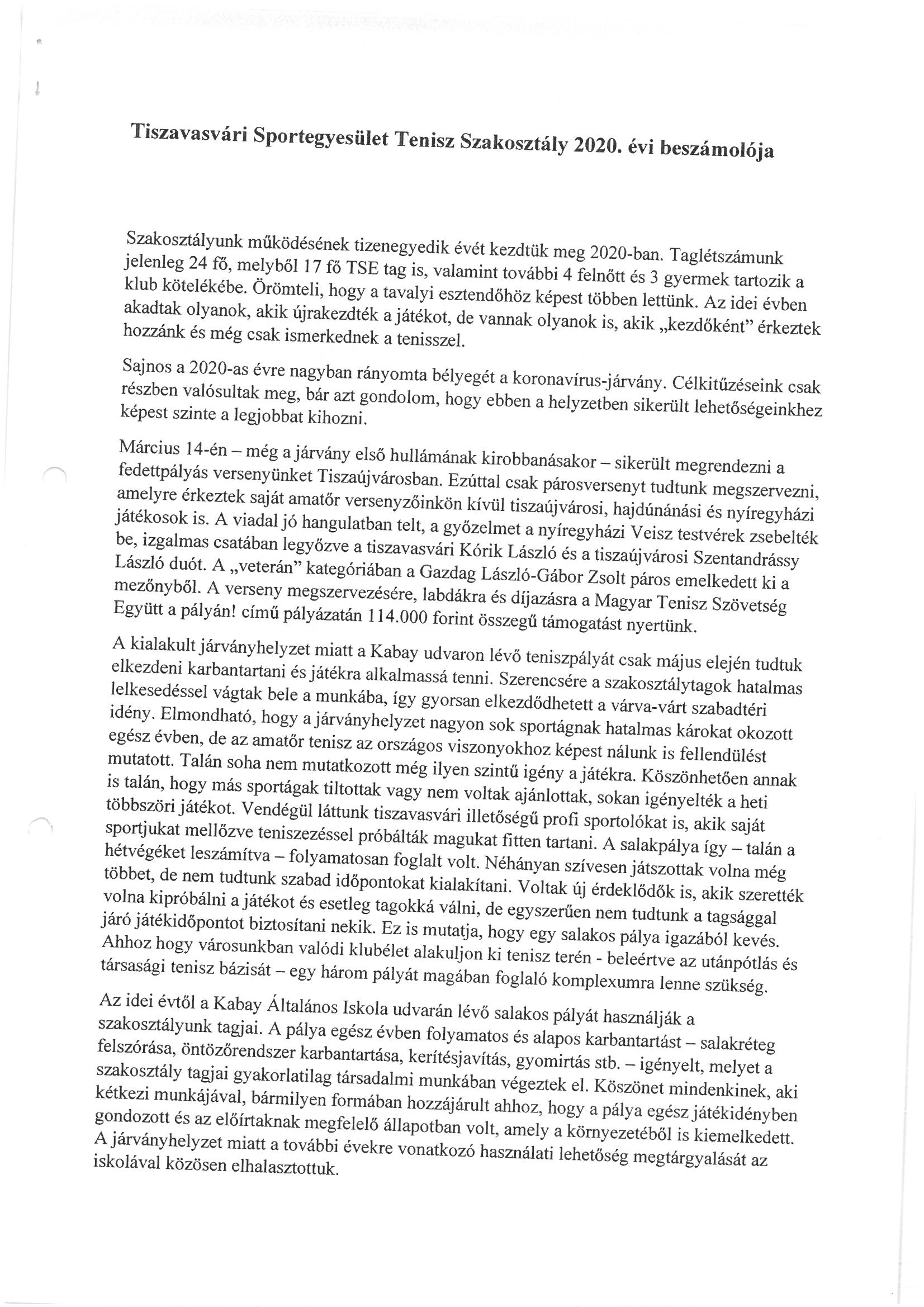 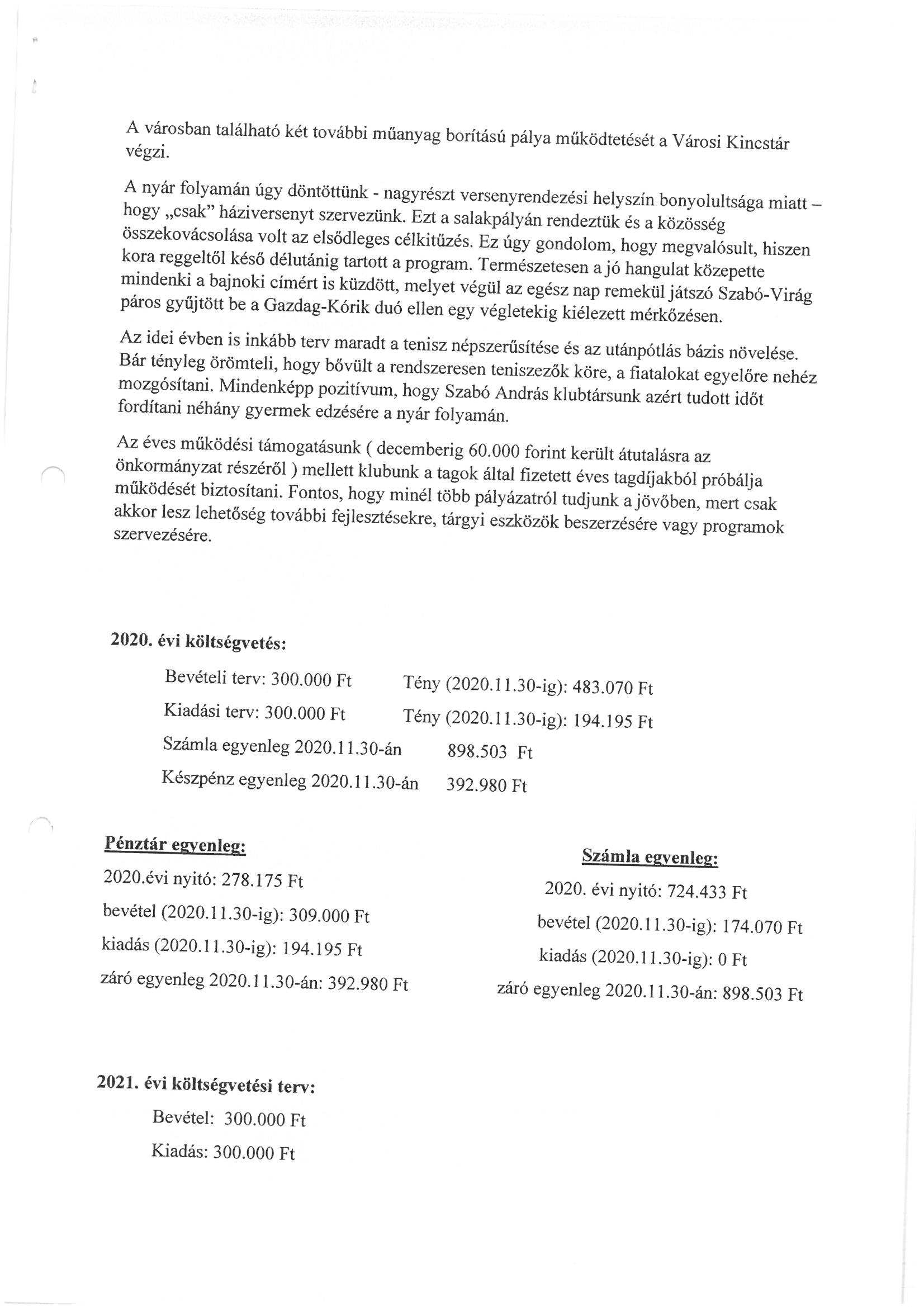 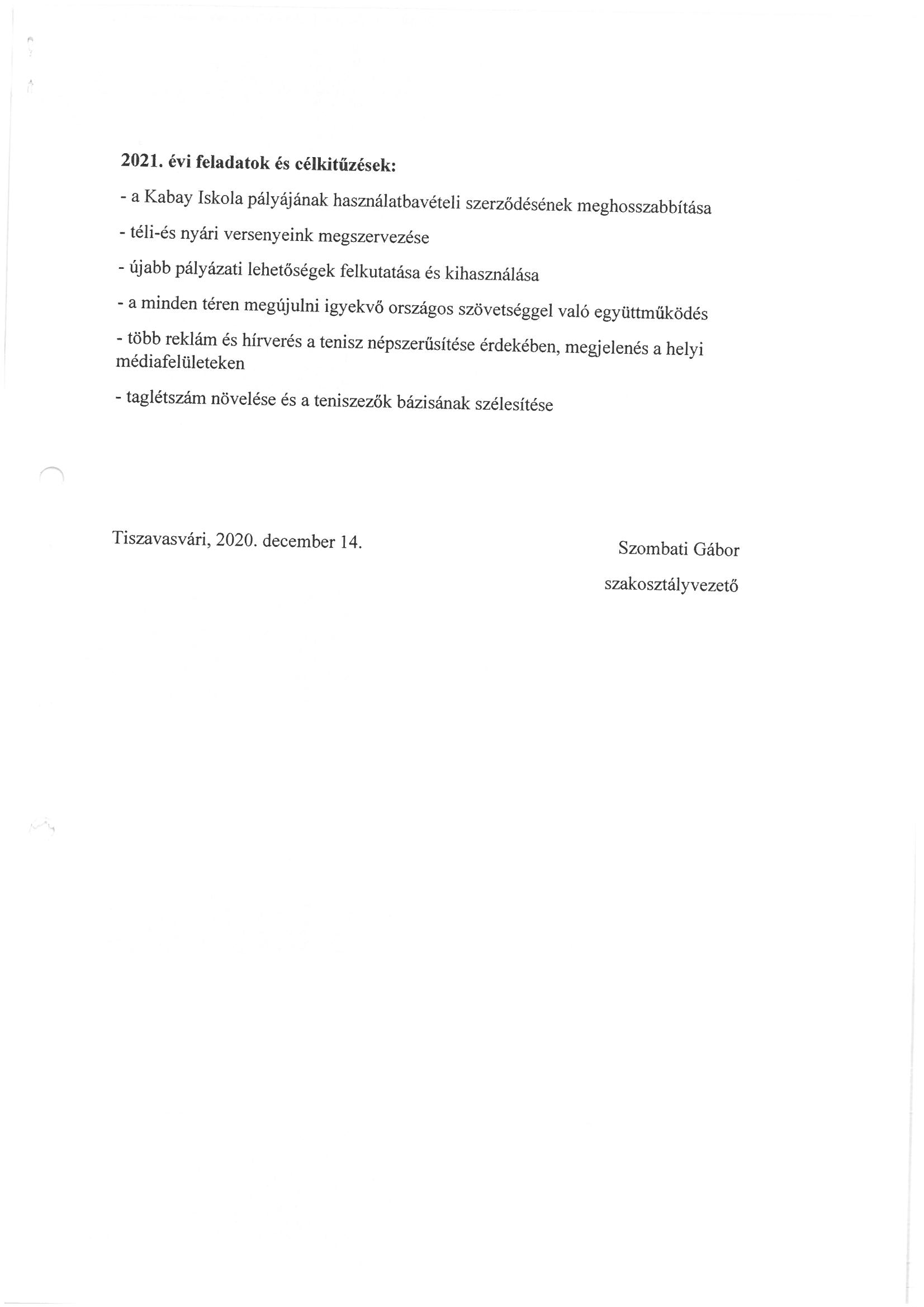 